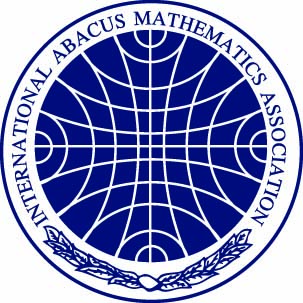 Thailand Mathematics and Mental Arithmetic Competition 2017โครงการแข่งขันคณิตศาสตร์และคณิตคิดเร็วชิงโล่รางวัลรัฐมนตรีว่าการกระทรวงศึกษาธิการเพื่อเป็นตัวแทนไปแข่งขันที่เมืองไทเป ประเทศไต้หวันณ สวนสนุกดรีมเวิลด์ พาวิลเลี่ยน ฮอลล์ ชั้น 2 วันพฤหัสบดีที่ 6 เมษายน 2560ประธานจัดงาน   สมาคมลูกคิดและคณิตศาสตร์นานาชาติ (ประเทศไทย) โดย ดร.จิตรา พีชะพัฒน์ International Abacus and Mathematics Association (Thailand) หรือ I.A.M.A. (Thailand)ที่มาและความสำคัญในการแข่งขันสมาคม International Abacus and Mathematics Association (Thailand) หรือ I.A.M.A. (Thailand)โดย ดร.จิตรา พีชะพัฒน์ได้รับเกียรติเชิญเข้าร่วมการแข่งขันคณิตศาสตร์และคณิตคิดเร็วนานาชาติ ประจำปี 2017 ที่เมือง ไทเป ประเทศไต้หวัน มีประเทศเข้าร่วมแข่งขัน กว่า 10 ประเทศ อาทิเช่น ประเทศไต้หวัน สิงคโปร์ มาเลเซีย ฮ่องกง ญี่ปุ่น เกาหลี อินเดีย รวมทั้งประเทศไทยด้วย เพื่อเป็นการคัดเลือกตัวแทนเยาวชนไทยเข้าร่วมแข่งขันครั้งนี้ จึงได้จัดงานแข่งขันชิงแชมป์ประเทศไทย ขึ้น และคัดเลือกผู้ชนะเลิศไปร่วมงานแข่งขันนานาชาติดังกล่าว วัตถุประสงค์การแข่งขันเพื่อกระตุ้นให้เยาวชนไทยเกิดการตื่นตัวในการพัฒนาทักษะทางการคำนวณและพัฒนาสมองเพื่อคัดเลือกตัวแทนเยาวชนไทย ไปเข้าร่วมแข่งขันและแลกเปลี่ยนเรียนรู้วัฒนธรรมกับเยาวชน นานาชาติที่เข้าร่วมการแข่งขันเพื่อให้ครูได้ร่วมพัฒนาและยกระดับคุณภาพผู้เรียนรุ่นการแข่งขันคณิตคิดเร็ว (ตามอายุ) :  แบ่งเป็น 8 รุ่น ดังนี้ รุ่นอายุไม่เกิน 5 ปี รุ่นอายุ 5 ปี รุ่นอายุ 6 ปี รุ่นอายุ 7 ปี รุ่นอายุ 8 ปี รุ่นอายุ 9 ปี รุ่นอายุ 10 – 12 ปี รุ่นอายุ 12 ปีขึ้นไปหมายเหตุ	นับอายุ ณ วันที่ 6 เมษายน 2560 เช่น น้องนิด เกิด 7 เมษายน 2554 หมายถึง ณ วันที่ 6 เมษายน 2560 น้องนิดยังอายุ 5 ปี จึงต้องลงแข่งรุ่นอายุ 5 ปีรุ่นการแข่งขันคณิตศาสตร์ (ตามชั้นเรียน) :  แบ่งเป็น 6 รุ่น ดังนี้ รุ่นประถมศึกษาปีที่ 1รุ่นประถมศึกษาปีที่ 2รุ่นประถมศึกษาปีที่ 3รุ่นประถมศึกษาปีที่ 4รุ่นประถมศึกษาปีที่ 5รุ่นประถมศึกษาปีที่ 6รุ่นการแข่งขันวัดระดับจินตคณิต (ตามเกรดจินตคณิตที่เพิ่งเรียนจบล่าสุด) : แบ่งเป็น 16 รุ่น ดังนี้ รุ่นมือใหม่หัดปัด ไม่เกิน 6 ปี (เรียนถึง Buddy to 5 หรือ JA)รุ่นเกรด 1 ไม่เกิน 6 ปีรุ่นเกรด 2 ไม่เกิน 6 ปีรุ่นเกรด 3 ไม่เกิน 6 ปีรุ่นเกรด 4 ขึ้นไป ไม่เกิน 6 ปีรุ่นมือใหม่หัดปัด 6 ปีขึ้นไป (เรียนถึง Buddy to 5 หรือ JA)รุ่นเกรด 1 6 ปีขึ้นไปรุ่นเกรด 2 6 ปีขึ้นไปรุ่นเกรด 3 6 ปีขึ้นไปรุ่นเกรด 4 6 ปีขึ้นไปรุ่นเกรด 5 6 ปีขึ้นไปรุ่นเกรด 6 6 ปีขึ้นไปรุ่นเกรด 7 6 ปีขึ้นไปรุ่นเกรด 8 6 ปีขึ้นไปรุ่นเกรด 9 6 ปีขึ้นไปรุ่นเกรด 10 6 ปีขึ้นไปประมาณการผู้เข้าร่วมการแข่งขัน: เยาวชนไทยกว่า 500 คน จากทั่วประเทศ	วันที่แข่งขัน:  วันพฤหัสบดีที่ 6 เมษายน 2560สถานที่ในการแข่งขัน: ณ สวนสนุกดรีมเวิลด์ พาวิลเลี่ยน ฮอลล์ ชั้น 2วันเวลารับสมัคร: หมดเขตรับสมัคร วันที่ 20 มีนาคม 2560ค่าสมัครแข่งขัน: ค่าสอบ 1 ประเภทราคา 600 บาท โดยรวมค่าอาหารกลางวันและค่าบัตรผ่านประตูสวนสนุก และถ้าต้องการสมัครสอบมากกว่า 1 ประเภท มีค่าใช้จ่ายเพิ่มเติม ประเภทละ 200 บาท ยกเว้นผู้สมัครที่เลือกสอบคณิตคิดเร็ว จะสามารถเข้าร่วมสอบวัดระดับจินตคณิตฟรี	** ค่าสอบ 800 บาท สำหรับรายชื่อที่สมัครหลังจากวันที่ 20 มีนาคม 2560การชำระเงิน : โอนผ่าน ธนาคารไทยพาณิชย์  สาขาฟิวเจอร์ ปาร์ค รังสิต บัญชีออมทรัพย์ชื่อบัญชี :	สมาคมลูกคิดและคณิตศาสตร์ นานาชาติ เลขที่บัญชี :	383-2-54548-6รางวัลที่ได้รับ:การแข่งขันประเภทคณิตคิดเร็ว (ตามอายุ) และการแข่งขันประเภทคณิตศาสตร์ (ตามชั้นเรียน)ใบประกาศนียบัตรเข้าร่วมการแข่งขันสำหรับคณิตคิดเร็ว และคณิตศาสตร์ถ้วยรางวัล พร้อมใบประกาศเกียรติคุณ สำหรับผู้ชนะเลิศอันดับที่ 1-3  ตามลำดับ สำหรับการแข่งขันคณิตคิดเร็ว และคณิตศาสตร์เหรียญทอง พร้อมใบประกาศเกียรติคุณ การแข่งขันประเภทคณิตศาสตร์ (ตามชั้นเรียน)ใบประกาศนียบัตรเข้าร่วมการแข่งขันสำหรับคณิตคิดเร็ว และคณิตศาสตร์ถ้วยรางวัล พร้อมใบประกาศเกียรติคุณ สำหรับผู้ชนะเลิศอันดับที่ 1-3  ตามลำดับ สำหรับการแข่งขันคณิตศาสตร์ เหรียญทอง พร้อมใบประกาศเกียรติคุณการแข่งขันประเภทวัดระดับจินตคณิต (ตามเกรดที่พึ่งจบ)ถ้วยรางวัล พร้อมใบประกาศเกียรติคุณ สถาบันจินตคณิต ดร.เมี่ยง สำหรับผู้ชนะเลิศอันดับที่ 1 เหรียญทอง พร้อมใบประกาศเกียรติคุณ ประกาศคะแนนผู้ชนะเลิศ: หน้าห้องแข่งขัน หรือ สามารถดูผลคะแนนได้ที่ line id: @Jintakanit หรือที่ http://www.072jintakanit.com/วิธีการสมัคร และหลักฐานการสมัคร: ใบสรุปรายชื่อผู้สมัครของสาขา หรือ สมัครผ่านระบบเว็ปไซต์ http://www.072jintakanit.com/สำเนาสูติบัตร หรือ บัตรประชาชนหลักฐานการโอนเงิน**ส่งหลักฐานการสมัคร มาที่ e-mail :  iama_thai@hotmail.com หรือ ทาง line id: @Jintakanit (ชื่อ 072จินตคณิตดร.เมี่ยง) หรือ แฟกซ์: 0-2002-5072หมายเหตุ:** ใบสมัครต้องระบุรายละเอียดให้ครบถ้วน ชื่อและเบอร์โทรศัพท์ ,Line ID , e-mail ผู้ปกครองที่ติดต่อได้ ** การระบุวันเดือนปีเกิด ให้พิมพ์ รูปแบบเริ่มจากเดือนเกิด วันเกิด และปีเกิดใช้ปี พ.ศ ดังนี้ วันที่  5 มีนาคม 2558ให้พิมพ์ เป็น 03/05/2558** สำหรับชื่อภาษาอังกฤษเพื่อออกใบประกาศ กรุณาพิมพ์ด้วยตัวอักษรใหญ่ไม่ต้องใส่คำนำหน้าด.ญ/ด.ช. (Capital Letter เท่านั้น เช่น UDOM  PEECHAPAT) สมัครแข่งขันในระดับชั้นที่กำลังศึกษาอยู่ ไม่ต้องลดชั้นอุปกรณ์ในการสอบ: ปากกา การแต่งกาย: ชุดสุภาพผู้ประสานงานโครงการ: คุณณัชชา  โทร. 08-5226-1171, 0-2002-5072หมายเหตุ  ** ผู้เข้าแข่งขันทุกคนจะได้รับใบประกาศนียบัตรการเข้าร่วมแข่งขัน    ** การตัดสินผลการแข่งขันฯของคณะกรรมการถือเป็นอันที่สิ้นสุด    ** การดำเนินงานอาจมีการเปลี่ยนแปลงได้เพื่อความเหมาะสม